NAROOMA  BOWLS CLUBPresents the:2023 BLUE WATER      FOURSSaturday 10th to Monday 12th JuneTotal Prize Money: $11,600 (1st to 5th place)PLUS game winners - $30 per winning team8 Games x 14 Ends - Open DrawThis event is limited to 28 teams - the first 28 fully paid-up teams will be acceptedAll games will be played at  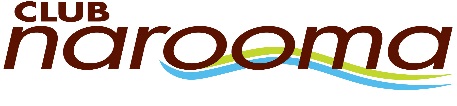 88 Princes Highway, Narooma.A full set of “Conditions of Play” will be provided prior to game 1Roll-ups commence at 8.30am sharp on Saturday 10th June 2023BBQ Lunch provided Saturday and Sunday and a sausage sizzle on Monday.ENQUIRIES: Warren BenderTelephone:	0406 377 204                                         2023 NAROOMA BLUE WATER FOURSThe Club will be open at 8.00am on each day.IMPORTANT: please ensure all team members are aware of the following start times:OFFICIAL WELCOME:  8.15am SaturdayROLL-UPS: To commence at 8.30am and to be completed by 8.45amENTRY FEE: $240 per team (includes lunch each day)TEAM PRIZES: 1st $4000 - 2nd $3000 - 3rd $2000 - 4th $1600 - 5th $1000Game winners will receive $30 per team, payable immediately after each game on presentation to the bowls office of both the winning and losing cards. ENTRY DETAILS (please print)ENTRIES CLOSE: Monday 22nd May 2023 or when full	Postal entries:    	 Narooma Bowls Club				 PO Box 167, Narooma NSW 2546		Email entries:	 benderws@gmail.com            Entry Fee: $240.00 (NO fee, NO entry)CHEQUE or MONEY ORDER DIRECT DEPOSIT	   Narooma Bowls ClubBSB:641-800   Account Number:  200951593Please ensure that the payer’s name is clearly indicated.CREDITCARD - Name on card: ______________________________________      Signature:        ______________________________________NameAddressEmailContactNameClubEmailLeadSecondThirdSkipCard TypeCard NumberCard NumberCard NumberCard NumberCard NumberCard NumberCard NumberCard NumberCard NumberCard NumberCard NumberCard NumberCard NumberCard NumberCard NumberCard NumberCard NumberExpiry Date